City of ReverePublic Hearing NoticeIn accordance with 24 CFR 91.05(c)(2) and subpart B of the federal regulations relative to citizen participation for Community Planning and Development Programs and applicable waivers made available to those requirements through the Coronavirus Aid, Relief, and Economic Security Act (CARES Act), the City of Revere is seeking to make a substantial amendment to the 2019 Annual Action Plan.Public Comment Period and Process:An important part of this process is obtaining public input and comment. The Department of Planning and Community Development (DPCD) will hold the public hearing on July 28, 2021 at 5:30pm on Zoom. Register at www.revere.org/cdbg2021. This substantial amendment will be available for a 5-day public review and comment period from July 28, 2021 to August 2, 2021. Citizens wishing to provide written comments during the public review and comment period may submit them to Danielle Osterman, Community Development Program Manager, 281 Broadway, Revere, MA 02151 or dosterman@revere.org. Amendment:This is an amendment to the 2019 Annual Action Plan for the City of Revere to enable the City to receive and administer $710,189 in Community Development Block Grant (CDBG) funding from the U.S. Department of Housing and Urban Development (HUD) made available through the CARES Act. In accordance with the CARES Act, eligible CDBG-CV activities must prevent, prepare for, and respond to coronavirus.Public notices regarding future amendments to the Consolidated Plan will be printed in local newspapers and posted online on the DPCD website at www.revere.org.  Lastly, as part of this amendment, the City has revised the Consolidated Plan’s Citizen Participation Plan to include the 5-day comment period as indicated above as well as to make other changes.  The revised Citizen Participation Plan is available for review on the DPCD website at www.revere.org. Persons with speech, hearing, or sight disabilities and persons requiring interpretation services will be accommodated at the public hearings to the greatest extent possible provided a request for such assistance is made at a reasonable time prior to the hearing to the DPCD at the above address, by telephone at 781-286-8181 x20319, or by email to dosterman@revere.org. 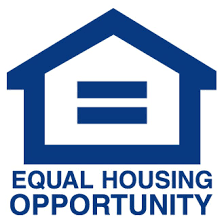 